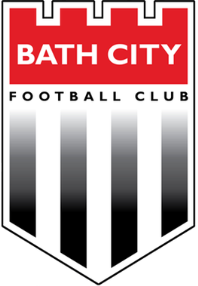 Job Title: Sport TherapistResponsible to: The First Team Manager and Management TeamSalary: Contract type: SeasonalJob role: Having responsibility for delivering a comprehensive and multidisciplinary medical service for Bath City Football Club first team squad.  Key Duties & Responsibilities:Inconjuction with the Club Doctor, lead in the assessment, treatment and rehabilitation of all first team players, producing injury rehabilitation programme for all players.
Inconjuction with the Club Sports Scientist, organise, develop and implement a comprehensive movement screening assessment for all first team players and based upon the movement assessment findings, provide physical improvement stretch and strengthening exercises with the aim of reducing injuries occurring.   
Lead in the education of all players in terms of injury prevention, injury care, healthy lifestyles and drug testing (when appropriate).
Test players through sport and game specific exercise programmes prior to resuming full training and games.
Inconjuction with the Club Sports Scientist, undertake periodic squad fitness testing and body weight and mass measurement. 
To liaise with injured players on a regular basis and provide regular updates to the First Team Management Team on individual player injuries and progress after each match and training session. 
Inconjuction with the Club Sports Scientist lead the delivery of early, mid and end of stage rehabilitation sessions both in the gym and on grass/astroturf.
Ensure the management of individual injuries is effectively managed through the recording of key events, including referrals to Club Doctor and other non-club medical staff e.g. chiropractor.
Ensure all medical equipment, supplies and procedures are regularly reviewed, maintained and restocked. 
To keep CPD up to date through ongoing learning.
Essential Criteria

Sports Therapy or above qualification.
Excellent written, numeracy, verbal and communication skills
The ability to attend all first team training sessions and first team games whilst working as part of the First Team Management Team with minimal supervision. 

Desirable Criteria
An interest in sport and football in particular.
A member of the Health and Care Professional Council (HCPC) or other relevant Body.
Previous experience of performing this role at another Football Club.

Bath City FC is an equal opportunities employer and positively encourages applications from suitably qualified and eligible candidates.

The above job description is not intended to be exhaustive and duties and responsibilities may change over time according to the needs of the Football Club.      Interested candidates should send a CV and covering letter to: jerry.gill@bathcityfootballclub.co.uk  in the first instance.

Closing date for applications is 8 April 2019.Successful applicants will be notified of date, venue and time of interview.The successful applicant is expected to be in post and available from the end of June, but with the opportunity to shadow the current Sports Therapist until the end of this season. There is also an opportunity to hire out our physio room for private treatments.    